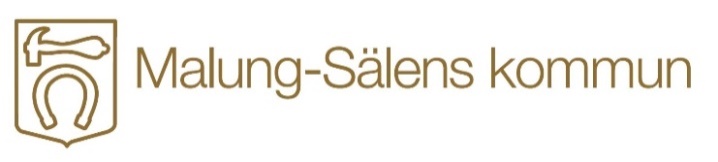 Fjärrvärmetaxor Malung 2021Fjärrvärmetaxor Malung 2021Fjärrvärmetaxor Malung 2021Fjärrvärmetaxor Malung 2021Samtliga redovisade belopp är inklusive moms.Samtliga redovisade belopp är inklusive moms.Samtliga redovisade belopp är inklusive moms.FLERBOSTADSHUSFLERBOSTADSHUSFLERBOSTADSHUSFLERBOSTADSHUSÅrsförbrukningFast avgiftRörlig avgiftFast+rörligPris/kWhMWhKrKrKrKr801338948000613890,77193318451158001476450,77500821463000003821460,7610001646536000007646530,76LOKALERLOKALERLOKALERLOKALERÅrsförbrukningFast avgiftRörlig avgiftFast+rörligPris/kWhMWhKrKrKrKr801375148000617510,77193332931158001490930,77500861263000003861260,7710001722536000007722530,77